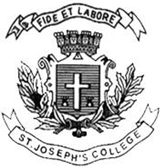 ST. JOSEPH’S COLLEGE (AUTONOMOUS), BANGALORE-27MA ENGLISH - III SEMESTEREND SEMESTER EXAMINATION-DECEMBER–2022ENDE: 9418 - WORLD LITERATURE- IIITime: 1 ½  hours   								 Max. Marks: 35INSTRUCTIONS1. This paper contains FOUR printed pages2. Do not exceed the suggested word limitSection ARead the following excerpt from “A Small Place” by Jamaica Kincaid (1988) and then read Edward Kamau Braithwaite’s poem “Calypso” given below. If you go to Antigua as a tourist, this is what you will see. If you come by aeroplane you will land at the V. C. Bird International Airport. Vere Cornwall (V. C.) Bird is the Prime Minister of Antigua. You may be the sort of tourist who would wonder why a Prime Minister would want an airport named after him - why not a school, why not a hospital, why not some great public monument? You are a tourist and you have not yet seen a school in Antigua, you have not yet seen the hospital in Antigua, you have not yet seen a public monument in Antigua. As your plane descends to land, you might say, What a beautiful island Antigua is - more beautiful than any of the other islands you have seen, and they were very beautiful, in their way, but they were much too green, much too lush with vegetation, which indicated to you, the tourist, that they got quite a bit of rainfall, and rain is the very thing that you, just now, do not want, for you are thinking of the hard and cold and dark and long days you spent working in North America (or, worse, Europe), earning some money so that you could stay in this place (Antigua) where the sun always shines and where the climate is deliciously hot and dry for the four to ten days you are going to be staying there; and since you are on your holiday, since you are a tourist, the thought of what it might be like for someone who had to live day in day out in a place that suffers constantly from drought, and so has to watch carefully every drop of fresh water used (while at the same time surrounded by a sea and an ocean - the Caribbean Sea on one side, the Atlantic Ocean on the other), must never cross your mind. You disembark from your plane. You go through customs. Since you are a tourist, a North American or European - to be frank, white and not an Antiguan black returning to Antigua from Europe or North America with cardboard boxes of much needed cheap clothes and food for relatives, you move through customs swiftly, you move through customs with ease. Your bags are not searched. You emerge from customs into the hot, clean air: immediately you feel cleansed, immediately you feel blessed (which is to say special); you feel free.1The stone had skidded arc'd and bloomed into islands:Cuba and San DomingoJamaica and Puerto RicoGrenada Guadeloupe Bonairecurved stone hissed into reefwave teeth fanged into claywhite splash flashed into sprayBathsheba Montego Baybloom of the arcing summers...2The islands roared into green plantationsruled by silver sugar canesweat and profitcutlass profitislands ruled by sugar caneAnd of course it was a wonderful timea profitable hospitable well-worth-you-timewhen captains carried receipts for ricesletters spices wigsopera glasses swaggering assesdebtors vices pigsO it was a wonderful timean elegant benevolent redolent time--and young Mrs. P.'s quick irrelevant crineat four o'clock in the morning...3But what of black Samwith the big splayed toesand the shoe black shiny skin?He carries bucketfulls of water'cause his Ma's just had another daughter.And what of John with the European namewho went to school and dreamt of famehis boss one day called him a fooland the boss hadn't even been to school...4Steel drum steel drumhit the hot calypso dancinghot rum hot rumwho goin' stop this bacchanalling?For we glance the banjoydance the limbogrow our crops by maljohave loose moralsgather coralsfather out neighbour's quarrelsperhaps when they come with their cameras and strawhats:  sacred pink tourists from the frozen Nawthwe should get down to thosewhite beacheswhere if we don't wear breechesit becomes an island danceSome people doin' wellwhile others are catchin' hello the boss gave our Johnny the sackthough we beg him pleaseplease to take 'im backso now the boy nigratin' overseas...Answer the following questions in about 150 words each.     	 (2x10=20)1. Jamaica Kincaid's “A Small Place” addresses the question of “secondary colonialism” which occurs when inhabitants of wealthy, highly developed northern or western countries convert poorer, formerly colonial, usually southern and eastern countries into sites or objects of useful pleasure. Tourism is the most obvious example of such colonization. Attempt a critical reading of Braithwaite’s poem as a counter-discourse against secondary colonialism. 2. Comment on the satirical elements in this poem. What does ‘nigrating’ imply?Section BRead the following excerpt from “Colonialist Criticism” by Chinua Achebe. When my first novel was published in 1958 a very unusual review of it was written by a British woman, Honor Tracy, who is perhaps not so much a critic as a literary journalist. But what she said was so intriguing that I have never forgotten it. If I remember rightly she headlined it Three cheers for mere Anarchy!’ The burden of the review itself was as follows: These bright Negro barristers…who talk so glibly about African culture, how would they like to return to wearing raffia skirts? How would novelist Achebe like to go back to the mindless times of his grandfather instead of holding the modern job he has in broadcasting in Lagos? I should perhaps point out that colonialist criticism is not always as crude as this but the exaggerated grossness of a particular example may sometimes prove useful in studying the anatomy of the species. There are three principal parts here: Africa’s inglorious past (raffia skirts) to which Europe brings the blessing of civilization (Achebe’s modern job in Lagos) and for which Africa returns ingratitude (sceptical novels like Things Fall Apart).Answer the following question in about 200 words. 			(1x15=15)3. Attempt a critical analysis of the works discussed in the course basing your arguments on the three principal parts that Achebe is pointing out. Discuss black consciousness and ‘ingratitude’ evident in them. 